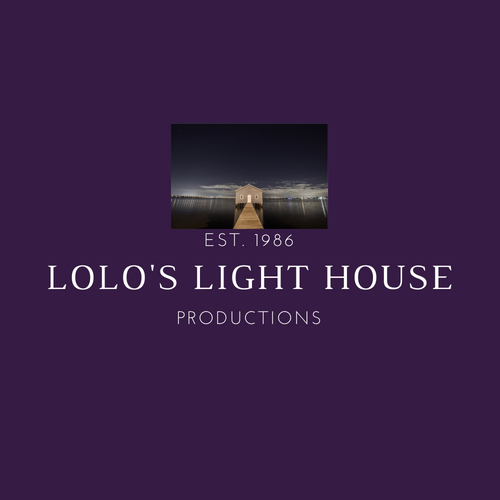 New Client Intake& Welcome FormWelcome to Post Partum Wellness Check at LoLo’s Light House Productions, LLC.My name is Laura Eustache Zamor, and I am a Board Certified Doctor of Naturopathy, Certified Holistic Health Practitioner, Certified Natural Health Professional, with an MS.ED. in school counseling. With this guidance session, my intention is to support your return to complete restoration via assessment of root causes for your presenting concerns. As a client of mine, our work together will involve complete assessment of your mental-emotional-physical-spiritual wellness to determine where you need extra support for a healthy post partum journey. Please take a moment to read through and fill out this form as thoroughly as possible as it will help us to begin this journey. Be sure to upload when booking your appointment.

1. Consultation Style As a former full-time school counselor, I use my clinical training in active listening, to reflect, encourage,  and paraphrase, as I assist the client in the reframing of personal stories around mental/emotional-physical-spiritual well-being. Through techniques such as Motivational Interviewing and Solutions Brief Focused, an initial consultation involves the assessment of the form as follows,  assessment of the Natal Chart or TCM observations, and dialogue about your concerns to determine the most beneficial plan for healing-the rewriting of your narrative. The whole mother restoration plan is dependent upon the client's needs. Each consultation lasts up to 75 mins. Dietary supplemental support and Apothecary suggestions may be provided. Not as prescriptions, but lifestyle recommendations.2. Natal Chart ReadingThis portion is to signify that as a practitioner, I, Laura Eustache Zamor, do not use your Birth/Natal Chart to make predictions for your future. Your Birth/ Natal Charts are kept confidential as part of your personal history. Your Natal Chart is a cosmic snapshot of the moment you were born, unique to you, and is used to correlate your nature and planetary energies with your physical constitution and emotional health. Your Natal Chart is not a diagnostic tool to determine or declare illness or disease, but a reference for deeper understanding and is used as such. Providing your date of birth, exact time, and location makes for complete accuracy in pulling the chart. The use of the Natal Chart does not affect or interfere with one’s spiritual beliefs, path, or practices, nor does its retrieval act as a gateway into one. 4. TCM Physical ObservationsYour level of wellness can be determined by observing the different zones of the face, nails, and tongue that TCM correlates to the organs of the body.  Through the uploading of a picture of your full face, your fingernails and your fully-stretched tongue, I am able to gather which organs and elements need balancing. This is in conjunction with your intake form details and Natal Chart information. 5. Apothecary ItemsAll tinctures, teas, herbal oil extractions, and essential oil blends are organic and handmade by me. While collective, small-batch items are made for general support purposes and do not require a consultation for purchase. All creations are made with the love of God, with the intention to support the mind-body-spirit as a whole, unique blends can be formulated for specific system support of a client. These creations are not intended  to cure, treat, or diagnose an individual.*Please note: becoming a client should not replace the care of your primary physician/healthcare provider* Name __________________________________  Age ________Address ________________________________________________________________Telephone (best) _____________________ Email _____________________________________Reason for visit (prioritized):1._________________________________________________________2.________________________________________________________3.____________________________________________Nutritional data:How many ounces of water/day? ________What kind? _______________________________What other beverages and how much? ___________________________________________Do you use artificial sweeteners? ______If so, which ones? ___________________________How often and in what? __________________________________________________________Do you eat breakfast? _____If so, what? _________________________________________How much of the following do you consume? (example: 1D = 1/day, 2W = 2/week, 3M = 3/month)Fresh fruit __________ Raw vegetables __________ Fermented foods __________Fast foods __________ Meat __________ Eggs __________ Dairy __________What do you crave? _____________________________________________________________What foods do you dislike the most? ________________________________________________Why? _______________________________________________________________________________________________________________________________________________________Timing:What is the first thing you do when you get up in the morning? __________________________ ______________________________________________________________________________What time do you eat your first meal? ____________Last meal? _________________________Which meal is your largest of the day? ______________________________________________Describe a typical largest meal. __________________________________________________________________________________________________________________________________Movement:Do you exercise/move/participate in fun sweaty activity? If so, what and how often? ____________________________________________________________________________________________________________________________________________________________Do you look forward to it? ________________________________________________________How do you feel when you are finished? _____________________________________________Sleep:What time do you go to bed? _________________ How long do you sleep? ________________Do you wake often? __________If so, why and at what time(s)? ____________________________________________________Do you feel rested when you wake up for the day? ____________________________________Do you have pain when you first get up? __________ If so, where? _______________________ ______________________________________________________________________________Does it go away upon moving? ____________________________________________________Eliminations:Do you have daily bowel eliminations? _________ If yes, how many per day? ______________If no, please describe your elimination pattern. _______________________________________ ______________________________________________________________________________Please indicate the most descriptive number(s) of your elimination(s) using the Bristol Stool chart provided. BSC # _______________ Color ________________________________________Reproductive Health:Where on the post partum journey are you? (apply an X to where you are)-Early post partum [6 weeks - 12 months] ____-General post partum [12 months- 5 years] ____-General post partum II [5 years- 18+ years]____-Perimenopausal _____-Menopausal? ________ If yes, at what age did you enter menopause? _________What were the characteristics of your menopausal experience? ________________________________________________________________________________________________________Do you currently use Hormone Replacement (HRT) or Hormonally-based Contraception? _____Are you now, or in the near future, planning to become pregnant? _______________________Is your menstrual cycle regular? _________ Longer than 28 days? ________ Shorter? ________Is your flow longer or shorter than 5 days? ___________________________________________Do you have cramps or clotting? ________ Would you describe the color of your menses as bright red, dark purple, or brown? _________________________________________________Do you experience PMS, cyclical headaches, or cravings? _______________________________Supplements/medications:Do you take any supplements? ________ If so, what, how often and why?____________________________________________________________________________________________________________________________________________Do you take any OTC medications routinely (such pain reliever or allergy medicine)? If so, what and how often? ________________________________________________________________Do you take prescription medications (prescribed by a licensed medical professional?) If so, what and how often? __________________________________________________________________________________________________________________________________________Medical/Birthing history:Type of Birth: [Mark an X where applies]Vaginal ___C-section ___Was there trauma involved in any of your births? __________If so, have you addressed the trauma? __________ How (list any therapies used)? ___________________________________________Have you experienced miscarriages? ___Yes ___NoIf “Yes” and more than once, please list # _______Have you had any surgeries (unrelated to birth)? If so, what and when? ___________________________________________________________________________________________________________________________________________________________Have you received any diagnoses from licensed medical professionals? If so, what and when? ______________________________________________________________________________________________________________________________________________________Naturopathic history:Have you ever been in consultation with a naturopath? If so, why? How long ago? ___________ ____________________________________________________________________________________________________________________________________________________________What was suggested? ____________________________________________________________Did you experience a good outcome? _______________________________________________What did you like about it? _______________________________________________________What wasn’t as successful for you? _________________________________________________Do you have regular adjustments with a chiropractor? _________________________________Do you have regular body work/massages? __________________________________________Please check with an [X] all with which you are familiar:Homeopathy __Bach Flowers/flower remedies____Probiotics___Aromatherapy_____Muscle response testing ____Herbals (tinctures/teas/topical oils] _____Sports nutrition _____Enzymes ___I understand that I am here to learn about wellness and better health practices, that I will be offered information about food supplements and herbs as a guide to general good health, and that this is a personal ministry and spiritual counseling. I fully understand that those who counsel me are not medical doctors and I am not here for medical diagnostic purposes or treatment procedures. I am not on this visit, or any subsequent visit, an agent for federal, state or local agencies or on a mission of entrapment or investigation. The services performed here are at all times restricted to consultation on holistic health matters intended for the maintenance of the best possible state of natural health, and do not involve the diagnosing, treatment or prescribing of remedies for disease.Signature _____________________________________________Date ____________________